В соответствии со статьей 78 Бюджетного кодекса Российской Федерации, статьей 30,31 Федерального закона от 26 октября 2002 г. № 127-ФЗ «О несостоятельности (банкротстве)» администрация ПОСТАНОВЛЯЕТ:1.  Утвердить:1.1. Порядок предоставления субсидии муниципальным унитарным предприятиям, собственником имущества которых является МО МР  «Печора», МО ГП «Печора» в целях предупреждения банкротства и восстановления платежеспособности, в связи с расходами, понесенными при производстве товаров, выполнении работ, оказании услуг, согласно приложению 1 к настоящему постановлению.1.2. Положение о Комиссии по рассмотрению документов и соблюдению установленных требований для принятия решения о предоставлении (непредоставлении) субсидии муниципальным унитарным предприятиям, собственником имущества которых является МО МР  «Печора», МО ГП «Печора» в целях предупреждения банкротства и восстановления платежеспособности согласно приложению  2 к настоящему постановлению.2. Настоящее постановление вступает в силу со дня принятия, подлежит размещению на официальном сайте администрации.Приложение 1к постановлению администрациимуниципального района «Печора»от « 25 » декабря 2017г № 1550Порядок предоставления субсидии муниципальным унитарным предприятиям,собственником имущества которых является МО  МР «Печора», МО ГП «Печора»в целях предупреждения банкротства и восстановления платежеспособности,в связи с расходами, понесенными при производстве товаров, выполненииработ, оказании услуг           1. Для получения субсидии  в целях предупреждения банкротства и восстановления платежеспособности, в связи с расходами, понесенными при производстве товаров, выполнении работ, оказании услуг (далее- субсидия) муниципальное унитарное предприятие, собственником имущества которого является МО МР «Печора» (МО ГП «Печора») (далее - муниципальное унитарное предприятие) предоставляет в администрацию МР «Печора» следующие документы:          а) заявление о предоставлении субсидии с указанием полного наименования, адреса и банковских реквизитов муниципального унитарного предприятия по форме согласно приложению 1 к настоящему порядку;            б) копию устава муниципального унитарного предприятия;           в) копию свидетельства о государственной регистрации юридического лица;          г) выписку из единого государственного реестра юридических лиц;         д) копию свидетельства о постановке на учет в налоговом органе;         е) бухгалтерский баланс на последнюю отчетную дату, составленный по форме согласно Приложению № 1 к Приказу Министерства финансов Российской Федерации от 02.07.2010 N 66н;        ж) отчет о прибылях и убытках на последнюю отчетную дату, составленный по форме согласно Приложению № 2 к Приказу Министерства финансов Российской Федерации от 02.07.2010 N 66н;        з) пояснительную записку к бухгалтерскому балансу муниципального унитарного предприятия о возможности погашения имеющихся обязательств перед кредиторами;        и) реестр кредиторской задолженности, подлежащий погашению, с приложением обосновывающих документов, заверенных в порядке, установленном действующим законодательством.         2. Муниципальное унитарное предприятие  на дату подачи заявления должно соответствовать следующим требованиям:          а) отсутствие просроченной задолженность по возврату в бюджет МО МР «Печора», МО ГП «Печора» субсидии, бюджетных инвестиций, предоставленных в том числе в соответствии с иными правовыми актами;          б) отсутствие иной просроченной задолженности перед бюджетом МО МР «Печора»,  МО ГП «Печора».           3. Субсидия предоставляется в  пределах бюджетных ассигнований, предусмотренных бюджетом МО МР «Печора», МО ГП «Печора» на соответствующий финансовый год.         4. Основаниями отказа в предоставлении субсидии муниципальному унитарному предприятию»  являются:а) отсутствие (недостаточность) бюджетных ассигнований;б) несоответствие предоставленных документов требованиям, установленным пунктом 1 настоящего Порядка;в) недостоверность информации, содержащейся в предоставленных муниципальным унитарным предприятием документах, указанных в пункте 1 настоящего Порядка.5. Комиссия по рассмотрению документов и соблюдению установленных требований для принятия решения о предоставлении (непредоставлении) субсидии в целях предупреждения банкротства и восстановления платежеспособности   в срок не более 15 рабочих  дней со дня поступления пакета документов, обозначенных в п. 1 настоящего Порядка  рассматривает представленные документы, а также соответствие муниципального унитарного предприятия требованиям, указанным в п.2 настоящего порядка.          6. Субсидия муниципальному унитарному предприятию предоставляется в соответствии с постановлением администрации МР «Печора», о предоставлении субсидии на основании Соглашения о предоставлении из бюджета МО МР «Печора», МО ГП Печора»  субсидии.Соглашение должно содержать в себе следующие обязательные условия:а) целевое назначение и размер субсидии;б) право главного распорядителя бюджетных средств и (или) иного  органа финансового контроля и надзора администрации МР  «Печора» осуществлять контроль над соблюдением условий, целей и порядка предоставления субсидии получателю;в) порядок возврата сумм, в случае установления по итогам проверок, проведенных главным распорядителем бюджетных средств и (или) иным органом финансового контроля и надзора, факта нарушений условий, целей и порядка предоставления субсидии, определенных настоящим Порядком и заключенным Соглашением;г) порядок и сроки предоставления отчетности об использовании субсидии.7. Размер субсидии муниципальному унитарному предприятию не должен превышать размер просроченных обязательств муниципального унитарного предприятия установленных на дату принятия решения о предоставлении субсидии.  8.  Муниципальное унитарное предприятие представляет ежемесячно до 20 числа месяца, следующего за отчетным месяцем, отчет о целевом использовании средств субсидии по форме согласно Приложению 2  к настоящему Порядку._________________________________________________________________                                                     Приложение 1   к Порядку                                                        предоставления субсидии муниципальным унитарным предприятиям,                        собственником имущества которых   является МО МР  «Печора», МО                                       ГП «Печора»   в целях предупреждения банкротства и  восстановления                                                                  платежеспособности в связи с расходами, понесенными при                                            производстве  товаров, выполнении  работ, оказании услуг                                                                                                       Главе администрации МР «Печора»                                               Заявление            о предоставлении субсидии муниципальному унитарномупредприятию, собственником имущества которого является МО МР   «Печора»( МО ГП «Печора»)   в целях предупреждения банкротстваи восстановления платежеспособности    Просим предоставить на безвозмездной и безвозвратной основе субсидию избюджета  __________   в  целях предупреждения банкротства и восстановленияплатежеспособности ______________________________________________________________________________________________________________________ (полное наименование, фактический адрес, банковские реквизиты, муниципального унитарного предприятия)            а  именно:     ____________________________________________________________________      ____________________________________________________________________              (указывается наименование расходов, на которые необходимо  предоставить субсидию)в размере ___________________________________________________________                               (тыс. рублей).    Обязуемся использовать субсидию по целевому назначению.    Приложение:     ____________________________________________________________________     ____________________________________________________________________    ____________________________________________________________________    Руководитель    муниципального унитарного    предприятия ______________ _____________________________                                 (подпись)        (расшифровка подписи)    Главный бухгалтер    муниципального унитарного    предприятия _______________ ____________________________                                 (подпись)        (расшифровка подписи)Приложение 2   к Порядку                                   предоставления субсидии муниципальным унитарным предприятиям,                                    собственником имущества которых   является МО МР  «Печора», МО                                                   ГП «Печора»   в целях предупреждения банкротства и  восстановления                                                                  платежеспособности в связи с расходами, понесенными при                                                       производстве  товаров, выполнении  работ, оказании услуг                                                                   Отчет                                о целевом использовании средств субсидии                ____________________________________________________________                          (полное наименование муниципального унитарного  предприятия МО МР                                                          «Печора», МО ГП «Печора»)                                                  на «__» ___________ 20__ г.                                                                                   (месяц)   ____________________________________________________________________________   Приложение  2                                                                                               к постановлению администрациимуниципального района «Печора»от « 25 » декабря 2017г № 1550Положениео комиссии по рассмотрению документов и соблюдению установленных требований для принятия решения о предоставлении (непредставлении) субсидии муниципальным унитарным предприятиям, собственником имущества которых является МО МР  «Печора», МО ГП «Печора» в целях предупреждения банкротства и восстановления платежеспособности1. Общее положение 1.1 Настоящее Положение определяет порядок создания и деятельности комиссии по рассмотрению документов и соблюдению установленных требований для принятия решения о предоставлении (непредоставлении) субсидии муниципальным унитарным предприятиям, собственником имущества которых является МО МР  «Печора», МО ГП «Печора» в целях предупреждения банкротства и восстановления платежеспособности (далее - Комиссия).1.2. В своей деятельности Комиссия руководствуется ст. 78 Бюджетного кодекса Российской Федерации, статьей 30,31 Федерального закона от 26 октября 2002 года N 127-ФЗ «О несостоятельности (банкротстве)», настоящим Порядком.2. Порядок создания Комиссии2.1. Комиссия создается распоряжением администрации МР «Печора», которым утверждается ее персональный состав.2.2. Комиссия состоит из председателя, заместителя председателя, секретаря и членов Комиссии. Все члены при принятии решений обладают равными правами.2.3. На период отсутствия председателя Комиссии (отпуск, командировка, болезнь) его обязанности выполняет заместитель председателя Комиссии.3. Цели и Задачи Комиссии3.1. Комиссия создается по рассмотрению документов и соблюдению установленных требований для принятия решения о предоставлении (непредоставлении) субсидии муниципальному унитарному предприятию, собственником имущества которого является МО МР «Печора», МО ГП «Печора» в целях предупреждения банкротства и восстановления платежеспособности (далее- субсидия).3.2. Задачи Комиссии:         3.2.1. проверяет предоставленные документы на соответствие муниципального унитарного предприятия критериям отбора юридических лиц, имеющих право на получение субсидии, условиям и порядку предоставления субсидии. 3.2.2. изучает бухгалтерский баланс муниципального унитарного предприятия на предмет выявления активов, за счет которых возможно уменьшить размер затрат в целях восстановления платежеспособности муниципального унитарного предприятия;  3.2.3. проверяет реестр всех заявленных кредиторов на соответствие размера просроченных обязательств муниципального унитарного предприятия;3.2.4. определяет объем необходимой субсидии в пределах, предусмотренных в бюджете МО МР «Печора», МО ГП «Печора» на текущий финансовый год средств;3.2.5. готовит протокол, содержащий выводы о возможности предоставления муниципальному унитарному предприятию субсидии с указанием размера необходимых денежных средств или о непредоставлении муниципальному унитарному предприятию «Печора» субсидии.4. Права и обязанности Комиссии, ее отдельных членов          4.1. Председатель Комиссии обязан:          4.1.1. вести заседания Комиссии, обеспечивать и контролировать выполнение решений Комиссии;          4.1.2. подписывать протокол Комиссии;          4.1.3. принимать решения о проведении внеочередного заседания Комиссии, при необходимости безотлагательного рассмотрения вопросов, относящихся к компетенции Комиссии;         4.1.4. распределять обязанности между членами Комиссии.         4.2. Секретарь Комиссии обязан:         4.2.1. организовывать подготовку заседания Комиссии;         4.2.2. вести, подписывать протокол заседания Комиссии;         4.2.3. направлять протокол главе администрации МО МР «Печора».         4.3. Члены Комиссии обязаны:         4.3.1. лично присутствовать на заседаниях Комиссии и принимать решения по вопросам, отнесенным к компетенции Комиссии;         4.3.2. осуществлять рассмотрение представленных документов на предмет соблюдения установленных требований для принятия решения о предоставлении (непредоставлении) субсидии в целях предупреждения банкротства и восстановления платежеспособности;         4.3.3. принимать участие в голосовании по вопросу предоставления субсидий.5. Порядок работы Комиссии5.1. Дата, время и место заседания Комиссии устанавливаются ее председателем после подготовки документов для его проведения. Секретарь Комиссии решает организационные вопросы, связанные с подготовкой заседания Комиссии, а также извещает членов Комиссии о дате, времени и месте заседания, не позднее, чем за три рабочих дня до дня заседания.5.2. Заседание Комиссии считается правомерным, если на нем присутствуют не менее двух третей от общего числа членов Комиссии.5.3. По результатам заседания Комиссии выносится решение, которое утверждается простым большинством голосов присутствующих на заседании членов Комиссии. При равенстве голосов голос председательствующего на заседании Комиссии является решающим.5.4. Решение Комиссии оформляется в виде протокола, который подписывается председателем и секретарем Комиссии.__________________________________________________________________    АДМИНИСТРАЦИЯ МУНИЦИПАЛЬНОГО РАЙОНА «ПЕЧОРА»«ПЕЧОРА»  МУНИЦИПАЛЬНÖЙ  РАЙОНСААДМИНИСТРАЦИЯПОСТАНОВЛЕНИЕ ШУÖМПОСТАНОВЛЕНИЕ ШУÖМПОСТАНОВЛЕНИЕ ШУÖМ«  25  » декабря 2017 г.г. Печора, Республика Коми                                  № 1550Об  утверждении Порядка предоставления субсидии муниципальным унитарным предприятиям, собственником имущества которых является МО МР «Печора», МО ГП «Печора» в целях предупреждения банкротства и восстановления платежеспособности, в связи с расходами, понесенными при производстве товаров, выполнении работ, оказании услугГлава администрацииА.М. СоснораN п/пНаправление расходования субсидииСумма выплаченной субсидии, (руб.)Фактическое исполнение (руб.)Перечень подтверждающих документовОстаток неиспользованных средств с начала года с нарастающим итогом (руб.)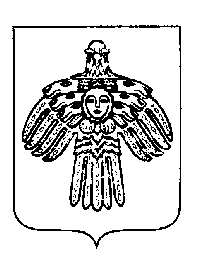 